Выплата в 10 000 рублей на детей с 1 июляГраждане России с 1 июля получают по десять тысяч рублей на каждого ребенка до 16 лет. О новой мере поддержки Президент объявил во время последнего обращения к россиянам 23 июня. Эта выплата семьям, которые получали пособия на детей в июне, переводится самостоятельно сотрудниками ПФР. Подавать для этого заявления не нужно. 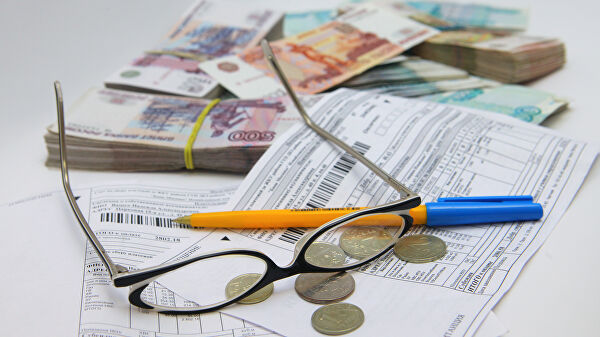 Те, кто по каким-то причинам еще не обращался за поддержкой, могут это сделать просто и удобно — дистанционно или через Управления ПФР, и получить выплату без задержек, как и все — в июле. Единовременная выплата не учитывается в составе доходов семей при предоставлении им иных мер социальной поддержки. 